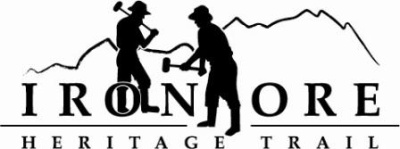 102 W. Washington Suite 232
Marquette, MI 49855
906-235-2923
ironoreheritage@gmail.comIRON ORE HERITAGE RECREATION AUTHORITY
 BOARD MEETING MINUITESWEDNESDAY, JULY 26, 2023, 4:30 PM ISHPEMING SENIOR CENTERAgendaMeeting called to order 4:35pm ROLL CALL: Don Britton, chair Chocolay Twp; Lauren Luce, treasurer, Marquette County; Glenn Johnson, vice president/secretary, Marquette Township; Dawn Hoffman, Tilden Twp; Al Reynolds, ex committee at large, Negaunee Twp; Nick Leach, City of Marquette; Jim Brennan, Republic Twp; Mike Springer, Marquette Township via ZoomAbsent: Larry Bussone, Ishpeming; Negaunee seat openStaff: Bob Hendrickson, Carol FulsherGuests: Rob Katona, Michigan DNR; Chris Danik, Upper Peninsula Animal Welfare Shelter PUBLIC COMMENT (Agenda Items – Limit to three minutes): no commentAPPROVAL OF CONSENT AGENDA: Dawn Hoffman motions to approve consent agenda, Glenn Johnson seconds, all aye, no nays	June MinutesJune FinancialsJuly Bills to be paidJim Brennan motions to pay July bills, Al Reynolds seconds, all aye, no nays
APPROVAL OF AGENDAEVENT PERMIT—STRUT YOUR MUTT, SEPT. 30, 2023: Chris Danik treasurer, presented from UPAWS regarding using the IOHT in Negaunee, 100-150 in attendance, fundraiser for the shelter and community engagementGlenn Johnson motions to approve, Nick Leach seconds, Don Britton asked to pay attention to clean-up, vote: all aye, no nays, Carol offered to help with social media marketing via shares to IOHT social media
OLD BUSINESSProjectsNegaunee Boardwalk: All plans and specs have been submitted, waiting for DNR approval. Hope to have it out on bid in August for fall development.Lakenenland: waiting for grant agreement for signature, board will need to decide to put it on the docket for next building season, engineering to be first phase, place on bids with due date, matching grant is $300,000Property Acquisition,176 acres: waiting for grant agreement, SA 1 complete, came back approved from TriMedia, waiting for State to accept, after SA 1 approved another appraisal will be done, first appraisal came back at $185,000 with landowners will match the grant in the amount of $35,000Maintenance List 2023, maintenance cleared logs from the Carp River, 1st round of mowing complete from Chocolay to Republic where; bridge drawings are needed from Rick K, bidding to take place after engineering takes place, Winthrope Jct. parking lot to be built off, ORV grading was complete, Deck on Section 16 is taped off with caution tape currently due to broken boards, board may want consider optional material such as a different grade of treated lumber or synthetic material (Bob will take this on), Split rail fence in Ishpeming that segments the ORV and paved trails is broken-Island Lake Camp Crew to rebuild it, brushing between Negaunee & Ishpeming to take place the week of August 14-19; Republic Township Millage Vote: early voting has been ongoing, millage flyers have been sent out, expecting results August 8 evening; IOHT millage is competing with a fire protection and school millages taking place at the same time; Current milage will run through December 1, 2024 B, Trail Sustainability Coalition: Bob reported that Eagle Mine is creating a legacy plan to support trails into the future with a legacy fund to preserve and maintain the quality of trails in Marquette County. Area trail organization and municipalities are at the table to discuss the development and implantation, Don Britton asked to attend on behalf of the snowmobile trails, the coalition is being led by Matt Johnson from Eagle Mine and administered by the LSCP and the International Mountain Bike Association is consulting.Hiring Update: Carol feels the transition is going well, phone has been handed over to Bob. Bob has been involved with several aspects of the organization from trail maintenance to administration. Negaunee Board Seat:  Carp River Kiln: all landscaping has been mowed over; too late to replant; letter to address the IOHRA concerns regarding the care taking; 2023 Budget Amendment One: Carol presented an amendment proposal, (add amendment spreadsheet to minutes), total revenue should be up, like wise expense are up but income is expected higher; motion to amend made by Jim Britton, Dawn Hoffman seconds, role call vote: all yes 7-0Request to have Bob Hendrickson added to the Nicolet Bank Account: Nick Leach motions to approve, Lauren Luce seconds, vote: all ayes, no nays
ADMINISTRATOR REPORT: e-bikes on trail will be an on-going discussion. Signage, education campaign, media campaign on, merch sale at Marquette Marathon; ORV extension proposal re-route, board site meeting prior to next meeting, suggested prior to August 23 meeting 4pm at Negaunee Ice Arena; BOARD COMMENT: Glenn asked about possible CD investments, PUBLIC COMMENT: Chris invited us to Strut the Mutt to have a IOHT booth; Mike introduced Marquette Township DDA looking to connect to the IOHT; they had a field trip to visit the actual trail sites and development discission; Mike: next budget amendment to include a better video system for public interaction. ADJOURNMENT: Nick Leach motions to adjourn, Dawn Hoffman seconds, all ayes, no nays, meeting adjourned at 5:40pm



NEXT MEETING DATE:  Wednesday, August 23, 2023, 4:30 pm Ishpeming Senior Center and Zoom